Профилактическое мероприятие«Внимание, каникулы!», в период с 22 октября по 09 ноября 2018 года на территории МДОУ «Детский сад комбинированного вида № 18 п. Разумное» педагоги провели мероприятия: 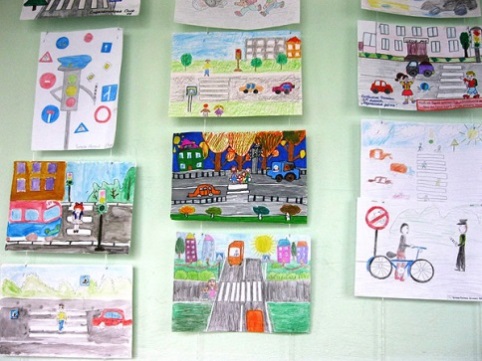 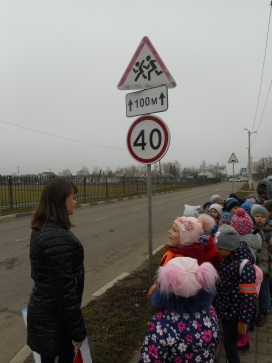 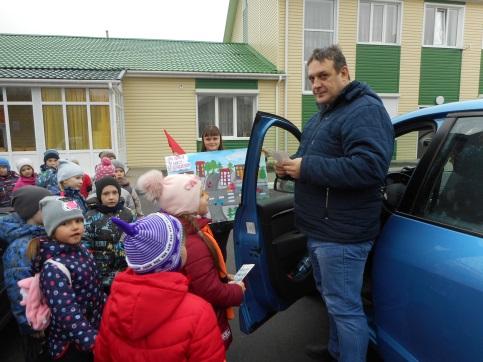 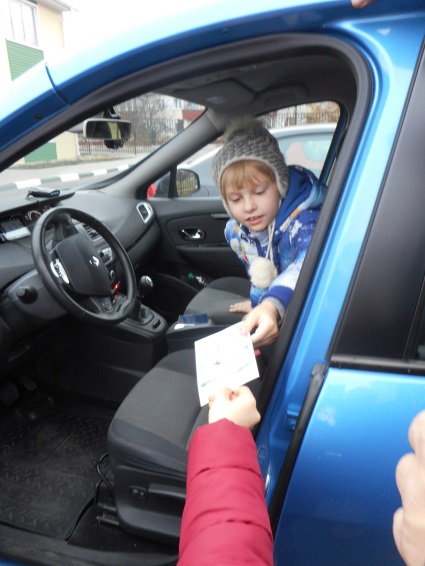 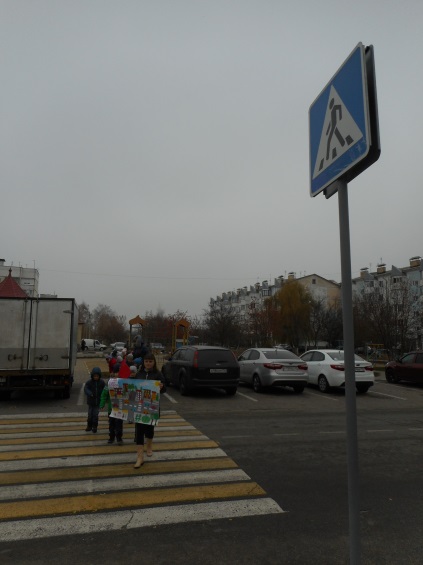 №Наименование мероприятияДата проведенияКоличество участниковПредставители правоохранительных органов Ресурс, где размещена информация о проведении мероприятий1Средняя группа - экскурсия на школьный стадион МОУ РСШ №1:переход улицы по пешеходному переходу. - изготовление совместно с родителями с\р игры «ДПС»- конспект НОД «Путешествие в зоопарк»- беседа с детьми «По дороге в детский сад»- игры – соревнования «Кто быстрее соберет светофор», «Лучший пешеход»29.10.2018г.29.10.2018г.01.11.2018г.02.11.2018г.08.11.2018г2514262423нетРазмещение информации в сети интернет www:rds18.uobr.ru2Старшая группа- правила безопасного поведения на улицах.- конкурс рисунков «Дорожные знаки»- консультация для родителей: защити ребенка «Светоотражающие элементы»- уроки этикета с детьми «О правилах поведения в транспорте»-создание совместной игры с родителями «Твои помощники на дороге»23.10.2018г.24.10.2018г.02.11.2018г.07.11.2018г.с 23.11. по 08.11. 2018г.2626272627нетРазмещение информации в сети интернет www:rds18.uobr.ru3Подготовительная А группа  - беседа с родителями «В какие игры можно играть с детьми на каникулах»-консультация «Дорожная азбука и правила безопасного поведения на дороге»-конкурс рисунков «Соблюдай правила безопасного поведения на дороге»- настольно – печатные игры: «Дорожное лото», «Мои автомобили», «Азбука пешехода»- памятка для родителей «Пристегни самого себя»26.10.2018г.26.10.2018г.09.11.2018г.постоянно. 08.11.2018г.3124283131нетРазмещение информации в сети интернет www:rds18.uobr.ru4Подготовительная Б группа- конкурс рисунков «Для чего нужны правила дорожного движения?»- памятка для родителей «Ребенок в машине»- настольно печатные игры  « Автомобили и пешеход» «Дорожное лото»-коллективная аппликация с детьми «Будь внимателен на дороге»- беседа «Правила поведения рядом с проезжей частью»- занятие «Маршрут дом – детский сад –дом»26.10.2018г.26.10.2018г.29.11.2018г.постоянно 08.11.2018г.09.11.2018г.3226312831нетРазмещение информации в сети интернет www:rds18.uobr.ru5.Акция «Водитель, у нас каникулы!»23.10.2018г.27Размещение информации в сети интернет www:rds18.uobr.ru